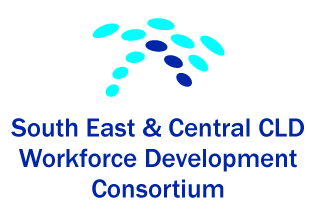 Minutes of meeting 4th April, 2019YouthLink Scotland | Rosebery House | 9 Haymarket Terrace | Edinburgh EH12 5EZPresent: Dave Hewitt (Edinburgh), Derek Catto (West Lothian) , Diann Govenlock (chair and minutes, East Lothian), Anthony Beekman (Falkirk), Theresa Marsili (Stirling), Norrie Tait (Scottish Borders) and Vicky Petrie (Edinburgh).Apologies: Oonagh McGarry (Scottish Borders), Mary Fox (Clackmannanshire) , Karen McGowan (Midlothian),1. Minutes of last meeting: accepted as read.2. Matters arising from minutes – covered by the agenda for today’s meeting3. Learn Well, Live Well, Be Well event: evaluations and reportEvaluations and feedback from local authorities has been very positive. There were a few negative comments but mostly about noise from table top exercises. We all agreed it was a very central venue and it is important to continue to work with Edinburgh University. There has been a recent email received from Edin Uni about the new course, this is survey link is aimed at new students and not already qualified practitioners.D Govenlock has produced an evaluation summary of the event. D Catto brought a USB containing photos of the event which can be included in the report. D Govenlock will draft for the next meeting.D Catto has uploaded all the powerpoint presentations to a folder on idevelop under the conference section. D Govenlock to check there are no other powerpoints to be added. The group space is now open, the contact for idevelop is Lorna Renton. N Tait agreed to replace D Catto as one of the editors on idevelop. V Petrie will continue as the other editor, D Catto and V Petrie to liaise about idevelop.D Catto will contact his line manager Laura Wilson about a West Lothian replacement on the consortium.4. Standards Council Quality Mark requirements July 2019:Oonagh has been following up the detail of the 2 other recommendations (1.4 and 3.2).One of the recommendations is to produce a memorandum. O McGarry has a copy of Tayside and Fife memorandum which D Govenlock will amend. However it was agreed our memorandum should only be a covering one (1 page) and read in conjunction with our constitution. We have until July 2019 to implement these.5. Securing the networks: Derek, Karen and Diann attended this Standards Council meeting. This meeting was to propose that all the consortia become sub groups of CLDSC. As a consortium we discussed the implications of this change and identified issues in relation to our standing with Education Scotland and future potential changes imposed by CLDSC if we became a sub group. The general consensus was for the consortium to remain as is.CLDSC have agreed to fund the consortia £3000 for 19-20. 6. Regional Improvement Collaboratives/ RIC leads:The CLD lead for Forth Valley RIC is Mark Meehan. There has been a business case put forward to fund workforce development activities. Education Scotland has identified leads for all the RICS. R Martin Fife attended the recent SEIC Workstream and Network Leads meeting, £5K funding is available to bid for as a collective but tight timescale to be spent by end of July 2019. Funds to support the network to contribute positively to the SEIC work plan. A meeting is being held on 30th April in Edinburgh with CLD LA reps to discuss way forward and identify RIC lead.7. CLD Plans:If D Catto has time before he retires he will look at the workforce development part of the CLD plans. D Catto and N Tait will upload all the CLD plans to idevelop. K McGowan had circulated an email from CLDMS regarding a survey of the themes and trends of the CLD plans 2018-2021. It was not clear what the consortium was being asked to do. Education Scotland had identified stakeholders to look at the plans, we were unclear of the purpose of doing this twice. LA reps felt there were issues of capacity and budget pressures at present. K McGowan can clarify what was being asked of the consortium.8. Scotland’s CLD Workforce Development Action Plan June 2018- July 2019:.As D Catto pointed out this plan will soon be out of date. Nothing further to report.9. National CPD Network: Minutes will be circulated when they are received. The next meeting is not till 12th September 2019.10.CLDMS update:CLDMS has requested information from the LA about the impact of budget savings for CLD and specifically resources which were available to CLD for delivery of 2015-2018 CLD plans compared to 2018-2021 CLD plans.CLDMS are considering regional roadshows as opposed to a Conference.11. Scottish Borders Involving Learners 15th April 2019 1.15-3.45pm GalashielsPractice sharing workshop being organised for CLD practitioners to improve how they involve learners in shaping their learning and influencing local policy.O McGarry asked consortium for funds to cover the cost of tea and scones for this event. This was agreed in return for sharing workshop evaluation and event. This session will count as our second, a requirement of our CLDSC grant funding.12. Finance:Balance at 1st March 2019: £10088.91Outstanding cheque - £75BACS remittance + £28Remaining funds actual £10041.9113. Information sharing:All areas reported they are currently undergoing budget/ review / restructuring uncertainty. N Tait and T Marsili to discuss youth work pathways.14. Date and time of next meeting:Thursday 30th May 2019 2 – 4pm at Youthlink Scotland office, Rosebery House Edinburgh.Lunch 26th April or 3rd May